Bonne Annee 2014 from Jane from Zeste French Tours.2013 was quite a year! After the Warrandyte Pottery Expo in February, where we welcomed 7 French Potters as our guests and spent a very French few weeks with them, a group of 8 Australian Potters were invited as guests of the biannual Dieulefit Potters Market to exhibit and give demonstrations in May.  We were welcomed by local potters and friends Maryse Tavernier and Claude Wolf for a week in the Drome region, where we explored and enjoyed the hospitality of many in this gorgeous part of the world. From there I met up with the first group for the year in Avignon for the tour to the Camargue.				Dieulefit Potters Market May 2013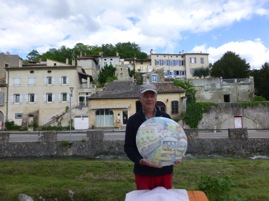 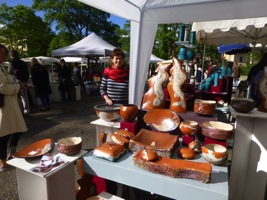 Chris Pittard at Dieulefit			At my stand at the potters market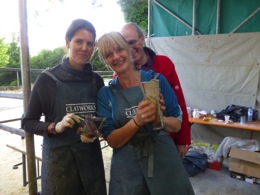 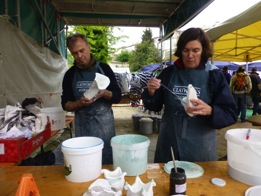 Bridget Bodenham and Angela Nagel 	   Mary Lou and Chris Pittardwith Claude Wolfe  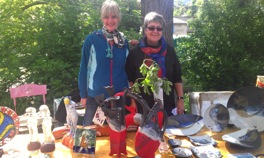 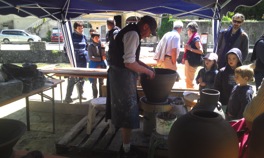 Angela Nagel and Judy Pierce		Rob Barron demonstratingMore information from www.zestefrenchtours.comJane at jane@zestefrenchtours.com or 0422942216The Camargue  24 May – 7 June 2013However it was not only the Camargue. We spent the first few days in Usez, a duchy full of history and magnificent buildings, lively with colourful markets and music in the streets. It is not far from St Quentin la Poterie, where the original tiles for the Popes Palace in Avignon were made, now a maze of winding streets and laneways of contemporary ceramic artists. We followed the Roman route to the Pont du Gard, Nimes and Arles before staying at Aigues Mortes in the heart of the Camargue, famed for its pink flamingoes, white horses and black bulls. Onwards to Sete a town of boats, seafood and waterways before a very favourite place to stay for a while, Collioure. No wonder the impressionists and fauvists painted here. Our hotel was right on the beach- our balconies looked out over the beautiful bay to the chateau and fortress on the other side, with the twinkling lights of the bars and restaurants in the evening.Just over the mountain is Spain, so a trip to the Dali Museum in Figueres was a fascinating adventure. Then through the mountains of the Cathars and Templars to explore ancient chateaux and fortresses on the way to a few days at Carcassonne. Our chambre d’hote was in easy walking distance to both the chateau and the old city, so we were able to explore both. Then finally back to Avignon.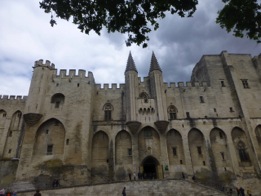 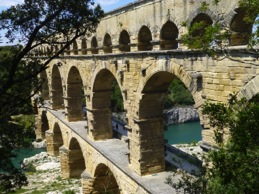 Avignon, the Popes Palace				The Pont du GardUsez market 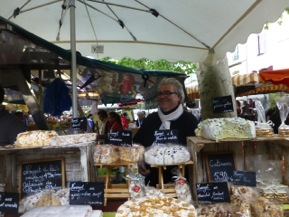 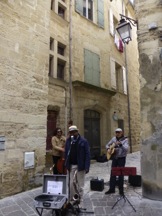 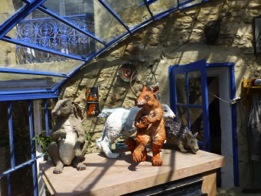 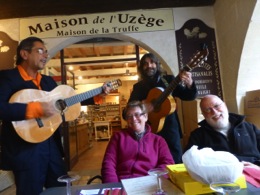 St Quentin la Poterie					serenaded at Usez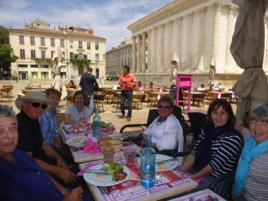 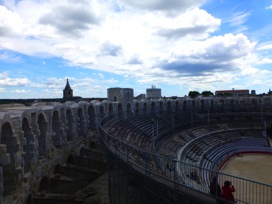 Lunch at Nimes					Roman Arena at Arles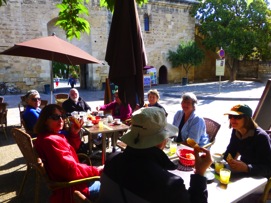 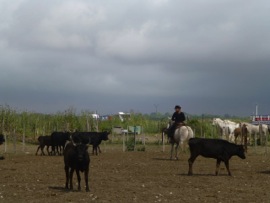 Breakfast at Aigues Mortes			Rounding up the bulls in the Camargue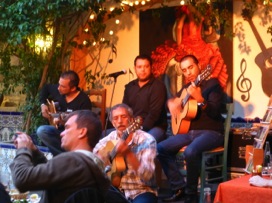 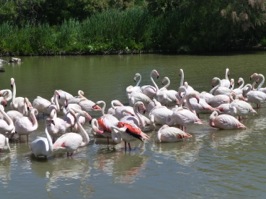 Jazz Manouche at les Stes Maries de la Mer	Flamingoes in the Camargue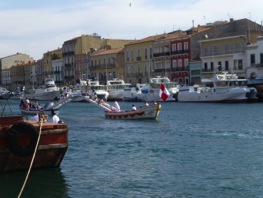 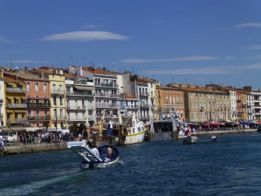 					SeteCollioure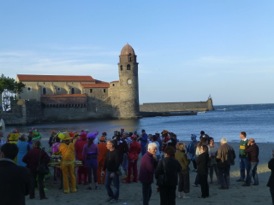 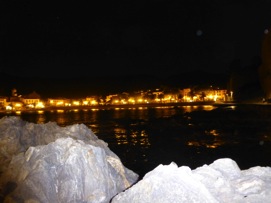 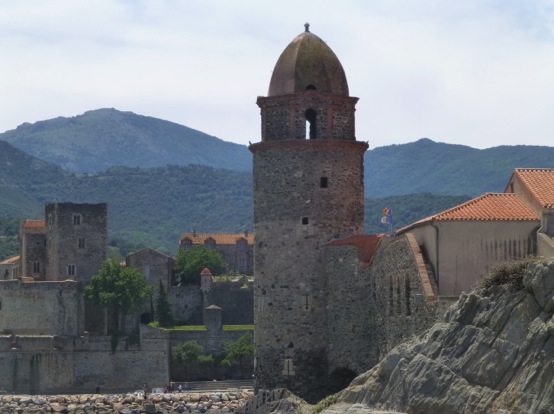 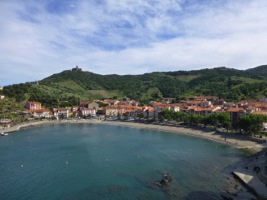 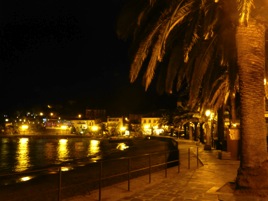 Collioure: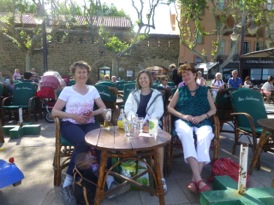 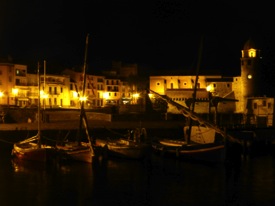 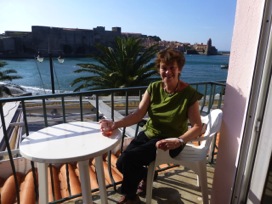 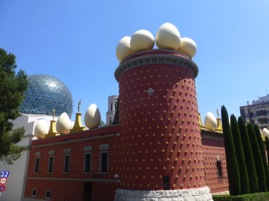 From the balcony at Collioure			Dali Museum, Figueres, Spain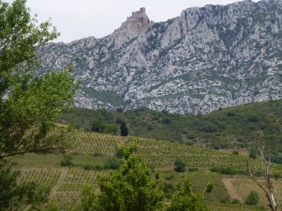 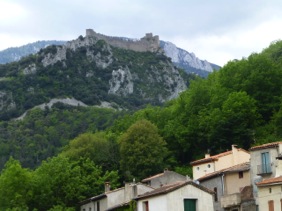 				Mountains near Limoux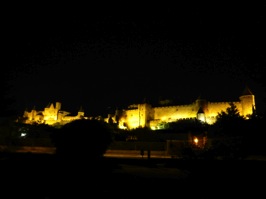 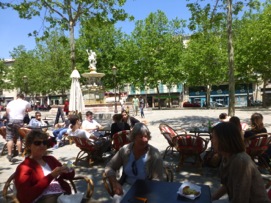 					CarcassonneI can’t wait to go back to this stunning part of the world in June 2015.I will be taking a tour 6-20 June 2015, beginning and ending in Avignon $3,900.The Language Tour 12 -26 June 2013Practising our French for 2 weeks in rural France seemed to involve quite a lot of eating and drinking! It would start by discussing how to make apricot jam over the breakfast table to the history of a chateau dating from 12th Century including members of its family having fought in both the Crusades and the Resistance. We would have dinner with French friends, a party one night with the French potters, long summer lunches, chatting at Provencal markets and visiting artists in their studios. We learnt colloquial phrases, local slang and used everyday French in everyday settings. We would check vocab and grammar to explain language choices, but conversation was the focus. And it was so much fun.  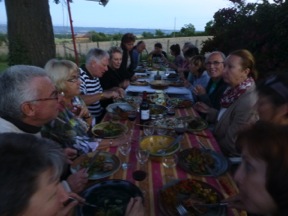 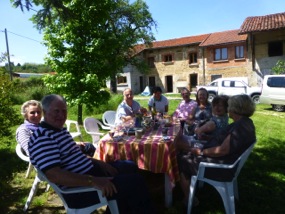 Party time with the Fench potters 			St Antoine L’Abbaye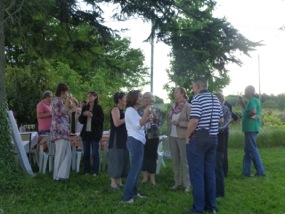 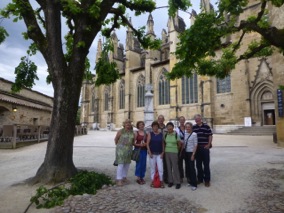 			Pont en Royans		Chateau Virieu		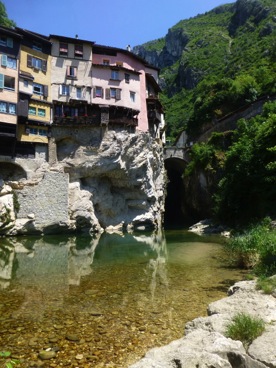 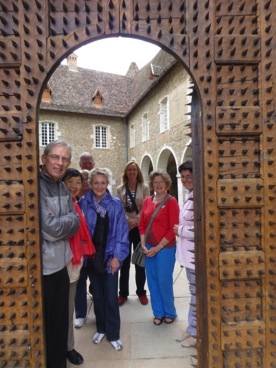 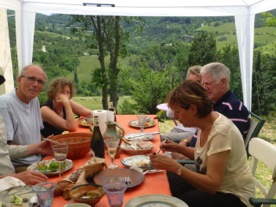 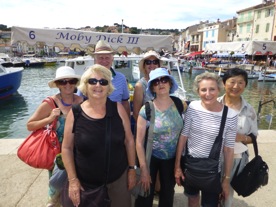 chez Maryse Tavernier and Claude Wolfe 				At Cassis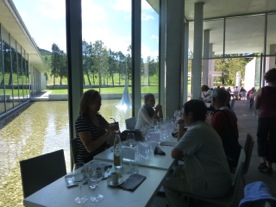 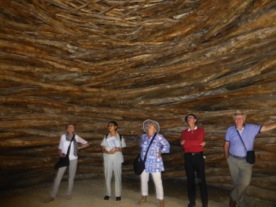 	at Chateau La Coste restaurant and sculpture park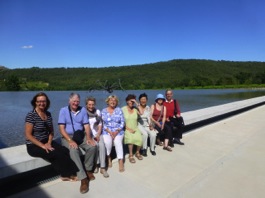 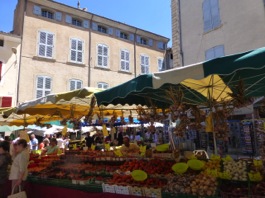 At La Coste						Apt market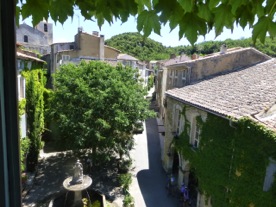 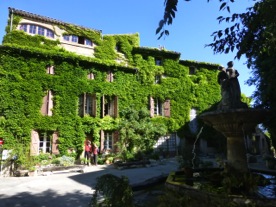 			Our chambre d’hote at Saignon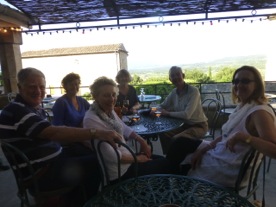 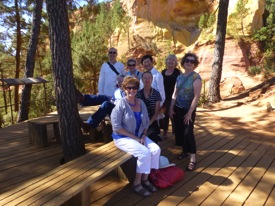 Drinks at Lacoste in the Luberon			At Roussillon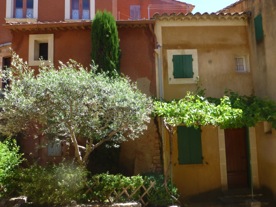 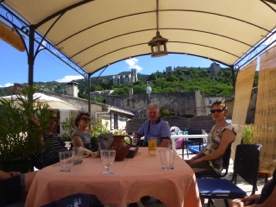 Roussillon					with Olivia Tregaut at Oppede le Vieux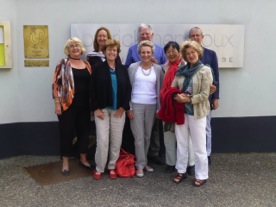 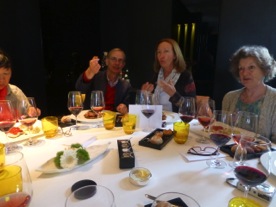 			Lunch at La Pyramide in Vienne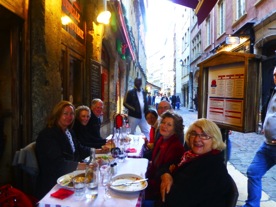 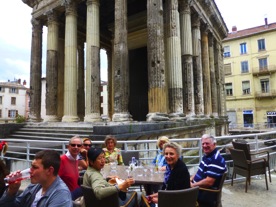 Last night in Lyon					Drinks at the Forum in VienneThe Language tour took us through the Rhone Alpes, the Drome and Provence. I will be taking this tour again next year 30 May – 12 June 2014 and again 20 May -3 June 2015. The tour from Lyon to Lyon is $3,900.The Music Tour 29 June – 13 July 2013Just a small group for the music tour this time, we packed so much in and could be flexible.  We picked the 7 concerts we wanted to see from the 15 nights available and travelled to the Drome and Provence, around those dates. Fabulous weather, wonderful times.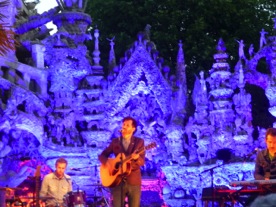 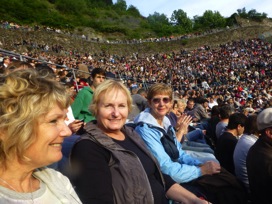 Hugh Coltman at the Facteur Cheval		at Jazz at Vienne
 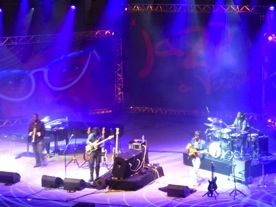 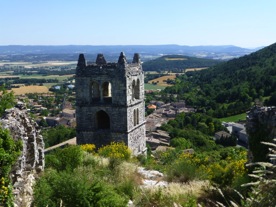 Marcus Miller at Jazz at Vienne			driving through theDrome 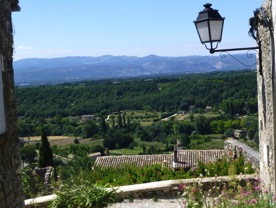 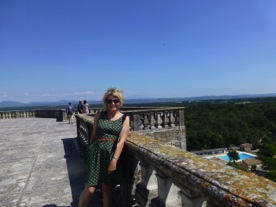 	Mirmande					Chateau Grignan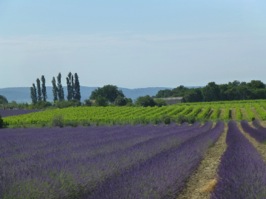 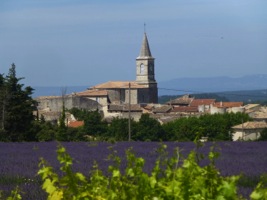 		Lavender near Taulignan in the Drome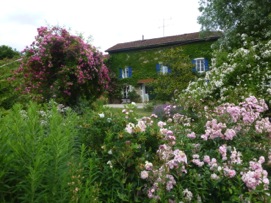 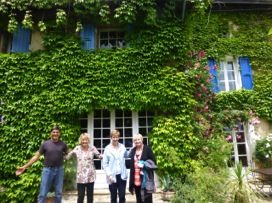 				Our gite with Bernard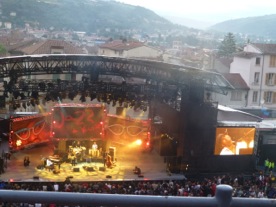 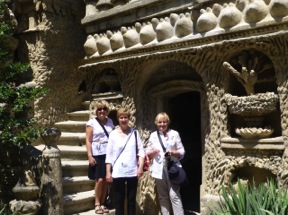 		Jazz at Vienne					at le Facteur Cheval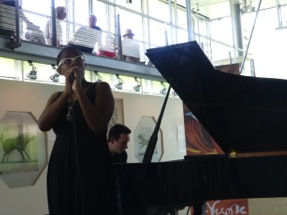 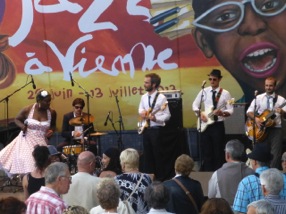 Cecile McLorin Savant in the Gallo Roman museum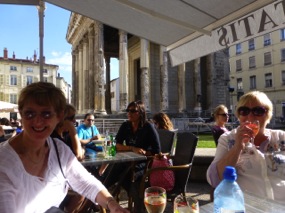 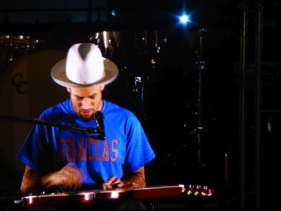 Outside the forum at Vienne				Ben Harper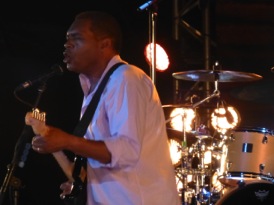 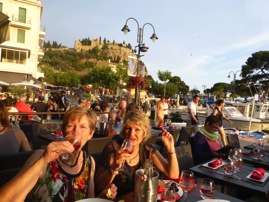 Robert Cray							at Cassis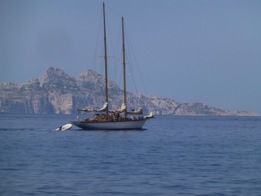 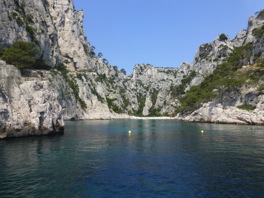 					At Cassis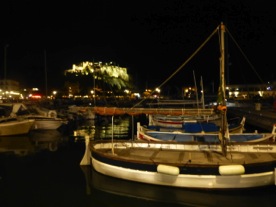 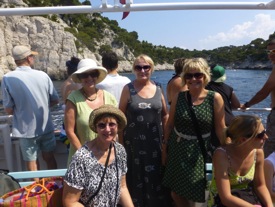 Cassis by night					on the boat in the Calanques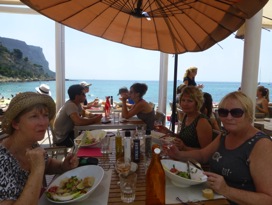 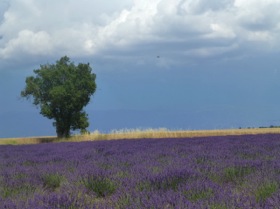  lunch at the beach at Cassis 			the lavender plateau of Valensole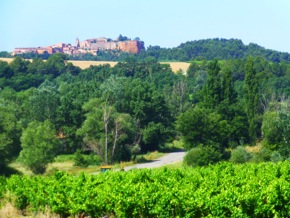 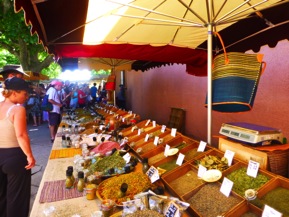 		Roussillon				Roussillon market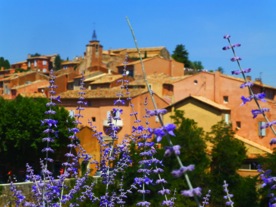 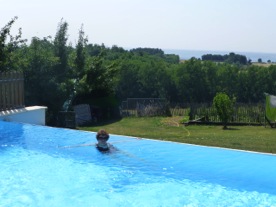 Roussillon						A swim before seeing Santana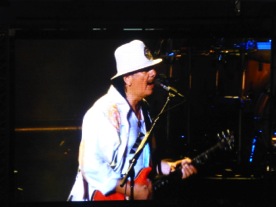 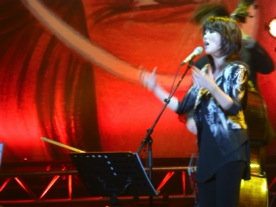 Santana						Youn Sun Nah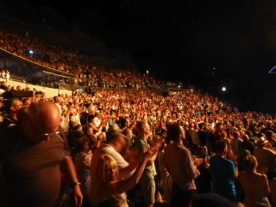 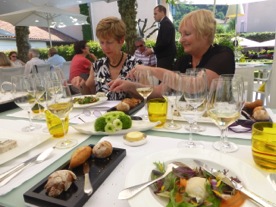 A standing ovation for Youn Sun Nah	lunch at la Pyramide, Vienne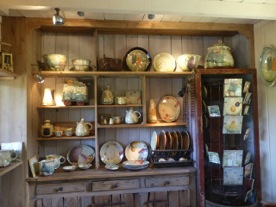 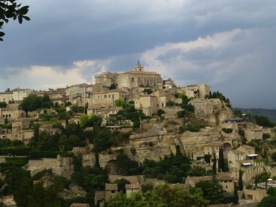 Favourite potters in Provence			Gordes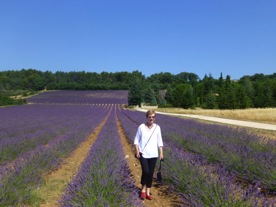 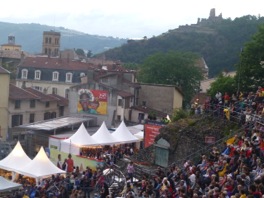 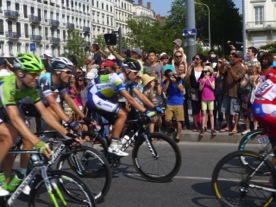 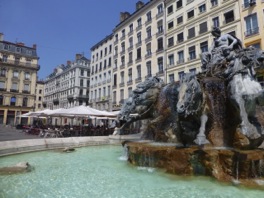 The Tour de France arrives in Lyon        Place des Terreaux, Lyon				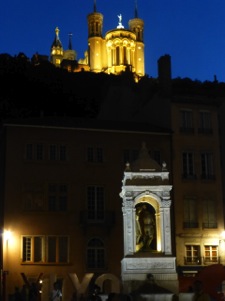 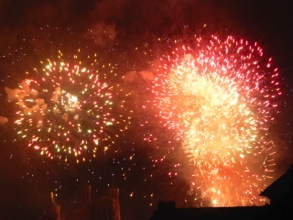 La Fourviere, Lyon				Bastille Day Fireworks in Lyon